Valid To: [QuoteExpiryDate]Quote [QuoteNumber] Accepted:QuoteDate[QuoteDate]Number[QuoteNumber]Recommended Date [QuoteRecommendedJobDate]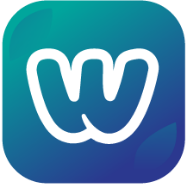 [ClientName][ClientAddress1][ClientAddress2][ClientCity] [ClientState] [ClientPostcode][ClientABN]Attention: [QuoteContactFullName]Date[QuoteDate]Number[QuoteNumber]Recommended Date [QuoteRecommendedJobDate][BusinessLegalName][BusinessAddress][BusinessTaxNumber][QuoteName][QuoteDescription][QuoteName][QuoteDescription][QuoteName][QuoteDescription][QuoteName][QuoteDescription][PhaseName] PhasePhase Subtotal: [PhaseValue]Subtotal[QuoteTotal]GST[QuoteTax]Total [QuoteTotalIncTax]Name:Signature:Date: